Решение № 92 от 31 октября 2017 г. О внесении изменений и дополнений в Устав муниципального округа Головинский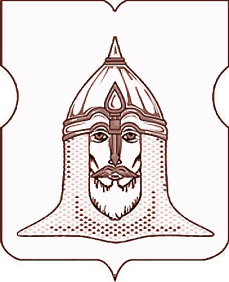 СОВЕТ ДЕПУТАТОВМУНИЦИПАЛЬНОГО ОКРУГА ГОЛОВИНСКИЙРЕШЕНИЕ 31 октября 2017 года № 92О внесении изменений и дополнений в Устав муниципального округаГоловинскийВ целях приведения Устава муниципального округа Головинскийв соответствие с федеральными законами от 6 октября 2003 года № 131-ФЗ «Об общих принципах организации местного самоуправления в Российской Федерации» и от                       2 марта 2007 года № 25-ФЗ «О муниципальной службе в Российской Федерации», законами города Москвы от 6 ноября 2002 года № 56 «Об организации местного самоуправления в городе Москве» и от 22 октября 2008 года № 50 «О муниципальной службе в городе Москве»,с учетом проведенных публичных слушаний 27 июля 2017 года по Проекту решения Совета депутатов муниципального округа Головинский                   «О внесении изменений и дополнений в Устав муниципального округа Головинский»        Советом депутатов принято решение:1. Внести в Устав муниципального округа Головинский следующие изменения и дополнения:1)  часть 7 статьи 15 изложить в следующей редакции:«7. В случае временного отсутствия или досрочного прекращения полномочий главы муниципального округа либо применения к нему по решению суда мер процессуального принуждения в виде заключения под стражу или временного отстранения от должности его полномочия временно исполняет заместитель Председателя Совета депутатов.»;2)  пункт 1 части 2 статьи 15.1 изложить в следующей редакции:«1) в случае временного отсутствия или досрочного прекращения полномочий главы муниципального округа либо применения к нему по решению суда мер процессуального принуждения в виде заключения под стражу или временного отстранения его от должности временно исполняет полномочия главы муниципального округа;»;3) в статье 19:а) дополнить частью 6 следующего содержания:«6. В случае временного отсутствия или досрочного прекращения полномочий главы администрации либо применения к нему по решению суда мер процессуального принуждения в виде заключения под стражу или временного отстранения от должности его полномочия временно исполняет заместитель главы администрации.4) в статье 32:а) дополнить частью 6 следующего содержания:«6. Квалификационные требования к уровню профессионального образования, стажу муниципальной службы или работы по специальности, направлению подготовки, необходимым для замещения должностей муниципальной службы, устанавливаются решением Совета депутатов в соответствии с Законом города Москвы от 22 октября 2008 года № 50 «О муниципальной службе в городе Москве».»;5) часть 5статьи 34 изложить в следующей редакции:«5. Одновременно с проектом Устава, проектом муниципального нормативного правового акта о внесении изменений и дополнений в данный Устав публикуется (обнародуется) порядок учета предложений и участия граждан                              в обсуждении проекта Устава, определяемый нормативным правовым актом Совета депутатов, кроме случаев, когда в устав муниципального образования вносятся изменения в форме точного воспроизведения положений Конституции Российской Федерации, федеральных законов, конституции (устава) или законов субъекта Российской Федерации в целях приведения данного устава в соответствие с этими нормативными правовыми актами»;6) пункт 1 части 5 статьи 48 изложить в следующей редакции:«1) проект Устава муниципального образования, а также проект муниципального нормативного правового акта о внесении изменений и дополнений                 в данный Устав, кроме случаев, когда в Устав муниципального образования вносятся изменения в форме точного воспроизведения положений Конституции Российской Федерации, федеральных законов, Конституции (Устава) или законов субъекта Российской Федерации в целях приведения данного Устава в соответствие с этими нормативными правовыми актами;».2.  Администрации муниципального округа Головинский:2.1. Разместитьнастоящее решение на официальном сайте органов местного самоуправления муниципального округа Головинский www.nashe-golovino.ru;2.2. Направить настоящее решение на государственную регистрацию в Главное управление Министерства юстиции Российской Федерации по Москве.2.3. Опубликовать настоящее решение в бюллетене «Московский муниципальный вестник»после государственной регистрации в Главном управлении Министерства юстиции Российской Федерации по Москве.3. Настоящее решение вступает в силу со дня его официального опубликования.     4. Контроль исполнения настоящего решения возложить на главу муниципального округа Головинский Архипцову Н.В.Главамуниципального округа Головинский                                                     Н.В. Архипцова